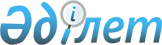 О внесении изменений и дополнения в постановление Правительства Республики Казахстан от 29 октября 2014 года № 1145 "Об утверждении Правил добровольной возмездной сдачи огнестрельного бесствольного, газового оружия с возможностью стрельбы патронами травматического действия физическими лицами, имеющими соответствующее разрешение органов внутренних дел на хранение и ношение оружия"Постановление Правительства Республики Казахстан от 31 декабря 2015 года № 1190      Правительство Республики Казахстан ПОСТАНОВЛЯЕТ:



      1. Внести в постановление Правительства Республики Казахстан от 29 октября 2014 года № 1145 «Об утверждении Правил добровольной возмездной сдачи огнестрельного бесствольного, газового оружия с возможностью стрельбы патронами травматического действия физическими лицами, имеющими соответствующее разрешение органов внутренних дел на хранение и ношение оружия» (САПП Республики Казахстан, 2014 г., № 66, ст. 612) следующие изменения и дополнение:



      заголовок изложить в следующей редакции:

      «Об утверждении Правил добровольной возмездной сдачи огнестрельного бесствольного и газового оружия с возможностью стрельбы патронами травматического действия физическими лицами, имеющими соответствующее разрешение органов внутренних дел на хранение и ношение оружия, а также передачи технически исправного и пригодного для дальнейшей эксплуатации добровольно возмездно сданного огнестрельного бесствольного и газового оружия с возможностью стрельбы патронами травматического действия в правоохранительные органы»;



      пункт 1 изложить в следующей редакции:

      «1. Утвердить прилагаемые Правила добровольной возмездной сдачи огнестрельного бесствольного и газового оружия с возможностью стрельбы патронами травматического действия физическими лицами, имеющими соответствующее разрешение органов внутренних дел на хранение и ношение оружия, а также передачи технически исправного и пригодного для дальнейшей эксплуатации добровольно возмездно сданного огнестрельного бесствольного и газового оружия с возможностью стрельбы патронами травматического действия в правоохранительные органы»;



      в Правилах добровольной возмездной сдачи правоохранительным органам огнестрельного бесствольного и газового оружия с возможностью стрельбы патронами травматического действия физическими лицами, имеющими соответствующее разрешение органов внутренних дел на хранение и ношение оружия, утвержденных указанным постановлением:



      заголовок изложить в следующей редакции:

      «Правила добровольной возмездной сдачи огнестрельного бесствольного и газового оружия с возможностью стрельбы патронами травматического действия физическими лицами, имеющими соответствующее разрешение органов внутренних дел на хранение и ношение оружия, а также передачи технически исправного и пригодного для дальнейшей эксплуатации добровольно возмездно сданного огнестрельного бесствольного и газового оружия с возможностью стрельбы патронами травматического действия в правоохранительные органы»;



      пункт 1 изложить в следующей редакции:

      «1. Настоящие Правила добровольной возмездной сдачи огнестрельного бесствольного и газового оружия с возможностью стрельбы патронами травматического действия физическими лицами, имеющими соответствующее разрешение органов внутренних дел на хранение и ношение оружия, а также передачи технически исправного и пригодного для дальнейшей эксплуатации добровольно возмездно сданного огнестрельного бесствольного и газового оружия с возможностью стрельбы патронами травматического действия в правоохранительные органы (далее – Правила) разработаны в соответствии с пунктом 3 статьи 2 Закона Республики Казахстан от 23 апреля 2014 года «О внесении изменений и дополнений в некоторые законодательные акты Республики Казахстан по вопросам деятельности органов внутренних дел» и определяют порядок добровольной возмездной сдачи огнестрельного бесствольного и газового оружия с возможностью стрельбы патронами травматического действия физическими лицами, имеющими соответствующее разрешение органов внутренних дел на хранение и ношение оружия, а также передачи технически исправного и пригодного для дальнейшей эксплуатации добровольно возмездно сданного огнестрельного бесствольного и газового оружия с возможностью стрельбы патронами травматического действия в правоохранительные органы»;



      дополнить разделом 3 следующего содержания:

      «3. Порядок передачи в правоохранительные органы технически исправного и пригодного для дальнейшей эксплуатации добровольно возмездно сданного огнестрельного бесствольного и газового оружия с возможностью стрельбы патронами травматического действия

      26. В целях передачи добровольно возмездно сданного оружия 1-й и 2-й категорий, отнесенного к технически исправному и пригодному для дальнейшей эксплуатации, руководитель правоохранительного органа направляет на имя Министра внутренних дел письменное ходатайство с указанием сводной потребности в огнестрельном бесствольном и газовом оружии с возможностью стрельбы патронами травматического действия, рассчитанной на основании натуральных норм положенности и заявляемых калибров.

      27. Рассмотрение ходатайства руководителя правоохранительного органа осуществляется в месячный срок, по результатам которого издается приказ Министра внутренних дел.

      28. На основании приказа Министра внутренних дел оружие передается в правоохранительные органы, обратившиеся с ходатайством, для последующей постановки на их баланс без принятия на баланс МВД.

      29. Передача оружия осуществляется по акту приема-передачи с указанием его наименования, калибра, номера, года выпуска, а также категории и стоимости, определенных в заключении комиссии, предусмотренном пунктом 19 настоящих Правил.

      Акт приема-передачи подписывается уполномоченными должностными лицами передающей и принимающей сторон и утверждается руководителями соответствующих правоохранительных органов.

      30. Передача оружия департаментам внутренних дел городов Астаны, Алматы и областей, на транспорте, организациям образования МВД, территориальным управлениям специализированной службы охраны, другим организациям, подведомственным МВД, осуществляется в порядке, предусмотренном пунктами 26, 27, 28 и 29 настоящих Правил.

      31. Невостребованное правоохранительными органами оружие подлежит уничтожению в порядке и сроки, установленные уполномоченным органом.».



      2. Настоящее постановление вводится в действие по истечении десяти календарных дней после дня его первого официального опубликования.      Премьер-Министр

      Республики Казахстан                   К. Масимов
					© 2012. РГП на ПХВ «Институт законодательства и правовой информации Республики Казахстан» Министерства юстиции Республики Казахстан
				